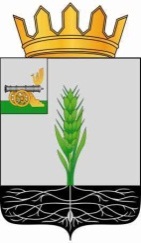 СОВЕТ ДЕПУТАТОВ
МУНИЦИПАЛЬНОГО ОБРАЗОВАНИЯ «ПОЧИНКОВСКИЙ РАЙОН» СМОЛЕНСКОЙ ОБЛАСТИР Е Ш Е Н И Еот 25.10.2017   №  133                                            О  внесении изменения в Положение об  Отделе   образования  Администрации  муниципального  образования«Починковский   район» Смоленской областиВ соответствии с Приказом Министерства труда и социальной защиты Российской Федерации от 15.10.2015 № 723н « Об утверждении формы и порядка предоставления органами исполнительной власти субъектов Российской Федерации, органами местного самоуправления и организациями независимо от их организационно-правовых форм информации об исполнении возложенных на них индивидуальной программой реабилитации или абилитации инвалида и индивидуальной программой реабилитации или абилитации ребенка-инвалида мероприятий в федеральные государственные учреждения медико-социальной экспертизы», на основании распоряжения Администрации муниципального образования «Починковский район» Смоленской области от 25.09.2017 №1015-р/адм «Об определении органа, уполномоченного осуществлять деятельность по ведению и предоставлению в Департамент Смоленской области по образованию и науке данных об исполнении возложенных на орган местного самоуправления индивидуальной программой реабилитации и абилитации ребенка-инвалида мероприятий в сфере образования», рассмотрев предложение Главы муниципального образования «Починковский район» Смоленской области А.В. Голуба,Совет депутатов муниципального образования «Починковский район» Смоленской области РЕШИЛ:   1. Внести в Положение об Отделе образования Администрации муниципального образования «Починковский район» Смоленской области, утвержденное решением Совета депутатов муниципального образования «Починковский район» Смоленской области от 26.02.2014 года № 11следующее изменение:раздел 1. «Общие положения» дополнить пунктом 1.16. следующего содержания:«1.16. Отдел образования Администрации муниципального образования «Починковский район» Смоленской области является органом, уполномоченным осуществлять деятельность по ведению и предоставлению в Департамент Смоленской области по образованию и науке данных об исполнении возложенных на орган местного самоуправления индивидуальной программой реабилитации или абилитации ребенка-инвалида мероприятий в сфере образования».2. Полномочия по государственной регистрации изменения в Положение об Отделе образования Администрации муниципального образования «Починковский район» Смоленской области возложить на начальника Отдела образования Администрации муниципального образования «Починковский район» Смоленской области Н.В. Ковжарову.3. Настоящее решение подлежит обнародованию.Глава муниципального образования              Председатель Совета депутатов«Починковский район» Смоленской               муниципального образованияобласти                                                             «Починковский район» Смоленской                                                                                областиА.В. Голуб                    В.И. Аринченков